labor	1Keating-Owen Child Labor Act of 1916 (1916)	2Servicemen's Readjustment Act (1944)	2Search lists at loc	2Core Documents of Our Democracy	4Congress, Law, and Politics Items List – copied below	5U.S. History Primary Sources	8http://www.loc.gov/exhibits/treasures/trm139.html -- this is TR but there seem to be many exhibitshttp://www.loc.gov/exhibits/treasures/tr11c.html#prog  this is home for this set and they seem to have changing exhibitsY - National history day primary soruceshttp://www.nhd.org/USHistoryPrimarySources.htmhttp://www.presidency.ucsb.edu/ - check this outlabor Root from the American labor historySearch lists at loc Core Documents of Our DemocracyWhat’s at http://www.gpo.gov/libraries/core_docs.htm This collection provides American citizens with direct online access to the basic Federal Government documents that define our democratic society. These titles contain information about the democratic process that are critical to informed citizens. They support the public's right to know about the essential activities of their Government. Cornerstone Documents Articles of ConfederationThe Bill of RightsA Century of Lawmaking for a New Nation: U.S. Congressional Documents and Debates,
1774–1873The Constitution of the United States of AmericaThe Constitution of the United States of America, Analysis and InterpretationThe Declaration of IndependenceDocuments from the Continental Congress and the Constitutional Convention, 1774–1789Emancipation ProclamationThe Federalist PapersThe Gettysburg AddressCongressional Congressional BillsCongressional DirectoryCongressional Pictorial Directory  Congressional RecordPublic and Private LawsUnited States CodePresidential Abraham Lincoln Papers at the Library of CongressBudget of the United States GovernmentCodification of Presidential Proclamations Presidential Proclamations and Executive Orders,
April 13, 1945 through January 20,1989George Washington Papers at the Library of Congress, 1741–1799"I Do Solemnly Swear . . . ": Presidential InaugurationsThomas Jefferson Papers at the Library of CongressWeekly Compilation of Presidential DocumentsJudicial Supreme Court Decisions, 1937–1975Regulatory Code of Federal RegulationsFederal RegisterDemographic American FactFinderStatistical Abstract of the United StatesEconomic Catalog of Federal Domestic AssistanceEconomic IndicatorsEconomic Report of the PresidentMiscellaneous Catalog of U.S. Government PublicationsUnited States Government ManualOur Documents: 100 Milestone Documents of American History Congress, Law, and Politics Items List – copied below
http://memory.loc.gov/ammem/mcchtml/polibib.htmlCONGRESS 6 items available Illustrated letter, Amasa J. Parker to Harriet Parker describing the boardinghouse where he and two future presidents resided, 31 December 1837 (Amasa J. Parker Papers). John C. Calhoun's speech to the United States Senate against the Compromise of 1850, 4 March 1850 (John C. Calhoun Papers). Daniel Webster's notes for his speech to the United States Senate favoring the Compromise of 1850, 7 March 1850 (Daniel Webster Papers). Letter, Philip Avery Stone to John Sharp Williams requesting support for William Faulkner's appointment as postmaster at the University of Mississippi, 1 May 1922 (John Sharp Williams Papers). Letter, John F. Kennedy to Clare Boothe Luce thanking the congresswoman for a good luck coin, 29 September [1942] (Clare Boothe Luce Papers). Gen. Douglas MacArthur's "Old Soldiers Never Die" address to Congress, 19 April 1951 (Douglas MacArthur Collection). LAW 10 items available Petition for bail from accused witches, ca. 1692 (John Davis Batchelder Autograph Collection). Subpoena served on Thomas Jefferson to testify at Aaron Burr's trial for treason, 13 June 1807 (Aaron Burr Papers). Letter, Thomas Jefferson to William Plumer regarding the Dartmouth College case, 21 July 1816 (Thomas Jefferson Papers). Letter, Roger Brooke Taney to Caleb Cushing thanking Cushing for his support of Taney's decision in the Dred Scott case, 9 November 1857 (Caleb Cushing Papers). Letter, Billy Gobitas to Minersville, Pennsylvania, school directors, explaining why the young Jehovah's Witness refused to salute the American flag, 5 November 1935 (William Gobitas Papers). Letter, Eleanor Roosevelt to Walter White detailing the First Lady's lobbying efforts for federal action against lynchings, 19 March 1936 (National Association for the Advancement of Colored People Records). Memorandum, "Saving the Race," Thurgood Marshall to the NAACP legal staff concerning voting rights cases in Texas, 17 November 1941 (National Association for the Advancement of Colored People Records). Notes, William O. Douglas to Earl Warren, 11 May 1954; Harold H. Burton to Warren, 17 May 1954; and Felix Frankfurter to Warren, 17 May 1954, concerning Chief Justice Warren's decision in Brown v. Board of Education (Earl Warren Papers). Felix Frankfurter's draft decree to enforce the Brown v. Board of Education decision, [8 April 1955] (Felix Frankfurter Papers). Note, Jack Ruby to attorney Elmer Gertz revealing the assassin's despair and paranoia, 9 September 1965 (Elmer Gertz Papers). POLITICS 11 items available Alexander Hamilton's notes for a speech proposing a plan of government at the Federal Convention, [18 June 1787] (Alexander Hamilton Papers). Letter, James Madison to Thomas Jefferson, partially written in cipher with translation by Jefferson, 23 May 1789 (James Madison Papers). Henry Clay's appointment as secretary of state, 7 March 1825 (Henry Clay Papers). Letter, Andrew Jackson to Martin Van Buren discussing the nullification crisis, 13 January 1833 (Martin Van Buren Papers). Illustrated letter, Amasa J. Parker to Harriet Parker describing the boardinghouse where he and two future presidents resided, 31 December 1837 (Amasa J. Parker Papers). Retained copy of letter, James K. Polk to the Committee of the Democratic National Convention accepting the Democratic presidential nomination, [12 June 1844] (James K. Polk Papers). John C. Calhoun's speech to the United States Senate against the Compromise of 1850, 4 March 1850 (John C. Calhoun Papers). Daniel Webster's notes for his speech to the United States Senate favoring the Compromise of 1850, 7 March 1850 (Daniel Webster Papers). Letter, Elizabeth Blackwell to Baroness Anne Isabella Milbanke Byron concerning women's rights and the education of women physicians, 4 March 1851 (Blackwell Family Papers). Examiner's questions for admittance to the American (or Know Nothing) Party, July 1854 (American Party Collection). Letter, Susan B. Anthony to Adelaide Johnson discussing women ministers and Johnson's sculpture memorializing prominent suffragists, 8 February 1896 (Susan B. Anthony Papers). Congress, Law, and Politics | Words and Deedsam Sept-8-97 
NHD 4511 Knox Road Suite 205 College Park, MD 20740 To see the document in a larger image or to download a pdf to your device, click as the instructions on screen tell you.

The website ourdocuments.gov provides documents from the National Archives. A Decade of American Foreign Policy 1941-1949
ILO - Declaration Concerning Aims and Purposes, May 10, 1944http://avalon.law.yale.edu/20th_century/decade15.aspwho is The International Labor Organization covered in 100yearlabor history for department of labora league of nations organizationhttp://www.dol.gov/100/timeline/#18http://www.dol.gov/100/timeline/#8  - in 1916ishhttp://www.dol.gov/100/timeline/ - anything in it up to 1941 1984 to 1941 withth GI bill of rightshttp://www.presidency.ucsb.edu/ws/?pid=14893 – what Roosevelt said about the lawhttp://www.gilderlehrman.org/history-by-era/roaring-twenties/essays/roaring-twenties have to be a memberhttp://library.duke.edu/digitalcollections/eaa_Q0012/  The Thompson Blue Book on Advertising (1904)  – notice who it is toThompson 1904 booklet on adverstisng to the masses1850 to 1920shttp://www.chicagohistory.org/hadc/index.html  haymarket has a fee schedulehttp://www.loc.gov/collection/working-in-paterson/about-this-collection/1994 studyhttp://www.loc.gov/collection/films-of-westinghouse-works-1904/about-this-collection/  only 5 pictures accessablehttp://www.bls.gov/opub/mlr/2000/12/art3full.pdf e labor movement and the Fair Labor Standards Actwww.bls.gov/opub/mlr/2000/.../art3full.p...CachedU.S. Bureau of Labor StatisticsLoading...by HD Samuel - ‎2000 - ‎Cited by 12 - ‎Related articlesand maximum hours, contained in the Fair Labor Standards Act of 1938. Howard D. Samuel. Howard D. Samuel served in the labor movement for 40 years, and ...http://www.pbs.org/wgbh/americanexperience/features/primary-resources/triangle-pickets/POLICE MISHANDLE GIRL STRIKE PICKETS
Torn Clothes and Bruises Shown as Evidence of Rough Treatment in Waist Strike
RIGHTS IGNORED, GIRLS SAY
Want a Court Ruling the Police Will Obey -- Yonkers Strike-Breaking Factory Shuts Up Shop.You may watch the full hour of the triange fire141 MEN AND GIRLS DIE IN WAIST FACTORY FIRE;
TRAPPED HIGH UP IN WASHINGTON PLACE BUILDING;
STREET STREWN WITH BODIES; PILES OF DEAD INSIDENY times  march 26 1911http://www.pbs.org/wgbh/americanexperience/features/primary-resources/triangle-nyt/SHORTER FACTORY HOURS
Law Forbids Working Women and Boys More Than 54 Hours a Weekhttp://www.pbs.org/wgbh/americanexperience/features/primary-resources/triangle-legislation/ http://www.pbs.org/wgbh/americanexperience/films/tupperware/player/ - videoDallas video on the attack on the ford planthttp://www.pbs.org/wgbh/amex/chicago/filmmore/ps_haymarket.html - seem gory with no issueshttp://ourdocuments.gov/doc.php?doc=59 Keating-Owen Child Labor Act of 1916 (1916)www.ourdocuments.gov http://ourdocuments.gov/doc.php?flash=true&doc=67 national labor relations act of 1935 1st page of theServicemen's Readjustment Act (1944)http://ourdocuments.gov/doc.php?doc=76 http://library.albany.edu/speccoll/documentinglabor/overview.htmDocumenting Labor Inside and Out  -university of AlbanyNot finding stuffhttp://www.dol.gov/dol/aboutdol/history/flsa1938.htmbut not a copy of the documentSearch list on women at LOChttp://memory.loc.gov/cgi-bin/query/D?awh:7:./temp/~ammem_owiD::@@@mdb=mcc,nfor,aap,bbpix,cowellbib,calbkbib,consrvbib,bdsbib,gmd,vv,presp,varstg,suffrg,nawbib,mgw,musdibib,hlaw,papr,lhbumbib,rbpebib,lbcoll,alad,aaodyssey,dcm,raelbib,runyon,lomaxbib,mtj,gottlieb,aep,coolbib,fpnas,relpet,amss,mff,afc911bib,mjm,mnwp,rbcmillerbib,molden,ww2map,mfdipbib,afcnyebib,klpmap,rbaapcbib,mal,ncpm,lhbprbib,flwpabib,psbib,pin,cola,curt,mharendt,lhbcbbib,mesnbib,llstbib,fawbib,berl,fmuever,cic,afcpearl,awh,awhbib,sgp,lhbtnbib,afcesnbib,spaldingbib,sgproto,scsmbibSearch list on gov doc to 1875http://memory.loc.gov/ammem/amlaw/lawhome.htmlhttp://memory.loc.gov/ammem/mcchtml/corlst.html  - for chonological list to this http://memory.loc.gov/cgi-bin/query/r?ammem/mcc:@field(DOCID+@lit(mcc/015)) letter Letter, Eleanor Roosevelt to Walter White detailing the First Lady's lobbying efforts for federal action against lynchings, 19 March 1936.
(National Association for the Advancement of Colored People Records) Prosperity and Thrift: The Coolidge Era and the Consumer Economy, 1921-1929Items 1 through 3 of 3 U.S. History Primary Sources American Labor Studies CenterAmerican Memory Project from the Library of Congress - thousands of documents, photos, maps, films, sound recordings, etc. from the collections of the Library of Congress, including women's suffrage, African-American pamphlets, George Washington's letter books, life histories from the WPA, American Revolution broadsides and much more.Avalon Project at the Yale Law Schoolhttp://avalon.law.yale.edu/18th_century/pennst01.asp
Pennsylvania - An Act for the Gradual Abolition of Slavery, 1780http://avalon.law.yale.edu/19th_century/amistad_002.asp --adamshttp://avalon.law.yale.edu/20th_century/decade15.aspBeyond the Bubble - This website is part of the Library of Congress's Teaching with Primary Sources Educational Consortium.  The site uses primary resources to "go beyond the bubble" by offering easy-to-use assessments that capture students' knowledge in action - rather than simply testing their recall of discrete facts.  It is great for anyone who is teaching American history or working with NHD kids on U.S. topics.  Additionally, the assessments are aligned with the Common Core.Cornell Making of America Digital LibraryDocuments for the Study of American HistoryDuke University-Special CollectionsElectronic Text CenterElectronic TextsFamous TrialsHistorical Text ArchiveInternet Archive of Texts and Documents: The United StatesJSTORMaking of AmericaNew Deal NetworkOnline Speech BankPrimary Sources Research ColloquiumScholarly Resources MicrofilmTurning Points In American History: The American Founding and Reconstruction - an NHD resource provided by ConSource  Civil War History American Civil WarFrom Revolution to ReconstructionSecession Era Editorials ProjectU.S. Civil War CenterAfrican American HistoryAfricans in AmericaDocumenting the American SouthDred Scott Digital ArchiveExploring Amistad Race and the Boundaries of Freedom in Antebellum Maritime AmericaFreedmen and Southern Society ProjectFreedom's JournalRace and Place: African American Community HistoriesRoanoke Island Freedmens ColonySouthern Oral HistoryTangled RootsNative American HistoryAmerican Native Press ArchivesKappler's Indian Affairs, Laws, and TreatiesNational Archives Records of the Bureau of Indian AffairsNational Archives Records of the Indian Claims CommissionPlains Indian Ledger Art Digital Publishing ProjectMilitary HistoryAir Force Historical Research AgencyU.S. Army Center of Military HistoryU.S. Army Military History InstituteU.S. Navy HistoryThe Wars for Viet NamColonial HistoryColonial Williamsburg History ExplorerPlymouth Colony Archive ProjectSalem Witchcraft TrialsVirtual JamestownUS Government History  do core doc am history and fed statsCentral Intelligence Agency - Electronic Document Release CenterCore Documents of U.S. Democracy   
http://www.gpo.gov/libraries/core_docs.htm  copied its list at the front
FBI - Freedom of Information Act - Reading RoomFederal Land Patent RecordsFedStatsForeign Relations of the United StatesNational Security ArchiveOyez: Supreme Court Multimedia DatabaseResources for the Study of International Relations and Foreign PolicySupreme Court OpinionsUnited States Historical Census Data BrowserPresidential History try FDR one Abraham Lincoln OnlineFranklin D. Roosevelt Library and Digital ArchivesGeorge Washington PapersProject WhistlestopTHOMAS -- Legislative Information from the U.S. Congress on the InternetWhite House Historical AssociationImmigration & GenealogyAmerican Family Immigration History CenterGenealogy Resources on the InternetRootswebUSGenWeb ProjectWomen's HistoryElizabeth Cady Stanton and Susan B. Anthony Papers Project OnlineWomen and Social Movements in the United States, 1830-1930Women's Studies: Women in the Jewish CommunityWorcester Women's History ProjectWestern US HistoryAmerica, Russia, and the Meeting of FrontiersLewis & Clark FoundationNew Perspectives on the WestThe Oregon TrailWeb de Anza: An Interactive Study Environment on Spanish Exploration and Colonization of "Alta California" 1774-1776WestWeb: Western History Resource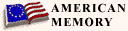 